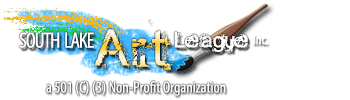 Welcome to South Lake Art LeagueSouth Lake Art League was established in 1966 to encourage and promote art and its appreciation throughout the area. We promote exhibits, events, art instruction for adults, young adults, and children. The art league also sponsors two photo shows and two art shows per year.South Lake Art League is a member of the Clermont Downtown Partnership and the South Lake Chamber of Commerce.  We participate in and support many of the downtown Clermont events.Our members meet six times a year (September, November, January, March, April and May. At most meetings we have artist demonstrations, other meetings may include show receptions. -------------------------------------------------------------------------------------------------------------Membership ApplicationName:  _______________________________________________Address: ___________________________________________________________City: _______________________________  State: ______   Zip: ______________Phone: _______________________  Website: ____________________________Fields of Interests/Mediums:    _________________________________________ ___________________________________________________________________MembershipsFamily: $45.00, Single: $40.00, Photo Club: $20.00 (Circle One)Fiscal Year Runs June 1 thru May 31. Those joining March – May will pay $50.00 Single, $55.00 Family, and $25.00 Photo Club. Mail Application and Check to: South Lake Art League, P.O. Box 121672, Clermont, FL 34712-1672.